Ref: JLLC	EXPEDIENTE: 130/2022: “SERVICIO CONSISTENTE EN LA REALIZACIÓN DEL MONUMENTO CONMEMORATIVO DEDICADO AL MÚSICO ONUBENSE JOSELI CARRIÓN, COMPRENDIDO EN EL MARCO DEL PLAN DE MONUMENTALIZACIÓN PUESTO EN MARCHA POR EL EXCMO. AYUNTAMIENTO DE HUELVA”.EXPEDIENTE: 79/2022: “SUMINISTRO DE MATERIAL HIGIÉNICO PARA EL EXCMO. AYUNTAMIENTO DE HUELVA”.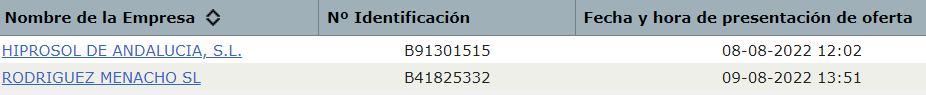 EXPEDIENTE 89/2022: “SUMINISTRO EN REGIMEN DE ALQUILER DE PISTA DE HIELO Y LOS SERVICIOS DE organización y gestion, instalación, montaje y desmontaje de la misma, MATERIAL AUXILIAR Y GESTIÓN INTEGRAL DE su FUNCIONAMIENTO durante EL PERIODO NAVIDEÑO 2022/2023”.Licitador						    CIF			   PresentaciónEXPEDIENTE 111/2022: “SUMINISTRO DE CARAMELOS PARA LA CABALGATA DE REYES DEL AÑO 2023”.EXPEDIENTE 80/2022: “SUMINISTRO DE MATERIAL DE OFICINA Y MOBILIARIO DE REPOSICIÓN PARA EL EXCMO. AYUNTAMIENTO DE HUELVA”.EXPEDIENTE 55/2022: “OBRAS DE REURBANIZACIÓN Y AMPLIACIÓN DE LA CALLE ÁNGEL MURIEL EN HUELVA”.EXPEDIENTE 64/2022: “OBRAS PARA LA ADECUACIÓN INTERIOR DE LOCAL PARA SEDE DE FEDERACIÓN ONUBENSE DE PEÑAS Y ASOCIACIONES DE CARNAVAL EN PP5 (PARCELA R6-P1 Y P2) LOCAL 2, CALLE RIO GUADALETE DE HUELVA”.	EXPEDIENTE 65/2022: “OBRAS DE CREACIÓN DE ÁREAS INFANTILES Y EQUIPAMIENTOS, MEJORAS DE ZONAS VERDES Y JARDINERÍA EN DISTINTAS ZONAS DE LA CIUDAD DE HUELVA: “CREACIÓN DE JUEGO INTERACTIVO EN URBANIZACIÓN LA JOYA” Y “CREACIÓN DE ÁREA INFANTIL EN BARRIO REINA VICTORIA”.EXPEDIENTE 76/2022: “OBRAS DE FINALIZACIÓN DE REHABILITACIÓN Y PUESTA EN VALOR DE ÁMBITOS DEGRADADOS: CONSERVACIÓN, REHABILITACIÓN Y VALORIZACIÓN DEL PATRIMONIO HISTÓRICO, ARQUITECTÓNICO Y CULTURAL: URBANIZACIÓN Y PUESTA EN VALOR DEL MIRADOR Y ENTORNO DE FUENTE VIEJA EN EL MARCO DEL PROGRAMA OPERATIVO PLURIREGIONAL DE ESPAÑA 2014-2020 (POPE), A IMPLEMENTAR A TRAVÉS DE LA ESTRATEGIA DE DESARROLLO URBANO SOSTENIBLE DE LA CIUDAD DE HUELVA: REGENERACIÓN DE SU PULMÓN VERDE Y SOCIAL (EDUSI HUELVA PVPS)”.EXPEDIENTE 124/2022: “SERVICIO DE ORGANIZACIÓN, DECORACIÓN Y DESARROLLO DEL DESFILE DE LA CABALGATA DE REYES MAGOS 2023, INCLUYENDO EL SUMINISTRO DE CARROZAS Y VEHÍCULOS DE TRACCIÓN, ASÍ COMO LOS SERVICIOS DE ANIMACIÓN QUE FORMARÁN PARTE DEL CORTEJO”.           Focus Brand, S.L.                    B21587423                     24-11-2022 18:39EXPEDIENTE 132/2022: “SERVICIO CONSISTENTE EN LAS ACTIVIDADES CONTEMPLADAS EN LA PROGRAMACIÓN DEL MOVIMIENTO CULTURAL “FAIR SATURDAY”, A CELEBRAR EL DÍA 26 DE NOVIEMBRE DE 2022.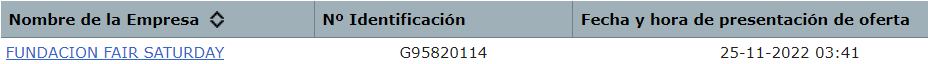 EXPEDIENTE 64/2022: “OBRAS PARA LA ADECUACIÓN INTERIOR DE LOCAL PARA SEDE DE FEDERACIÓN ONUBENSE DE PEÑAS Y ASOCIACIONES DE CARNAVAL EN PP5 (PARCELA R6-P1 Y P2) LOCAL 2, CALLE RIO GUADALETE DE HUELVA”.EXPEDIENTE 65/2022: “OBRAS DE CREACIÓN DE ÁREAS INFANTILES Y EQUIPAMIENTOS, MEJORAS DE ZONAS VERDES Y JARDINERÍA EN DISTINTAS ZONAS DE LA CIUDAD DE HUELVA: “CREACIÓN DE JUEGO INTERACTIVO EN URBANIZACIÓN LA JOYA” Y “CREACIÓN DE ÁREA INFANTIL EN BARRIO REINA VICTORIA”.EXPEDIENTE 113/2022: “SERVICIO CONSISTENTE EN LA AMPLIACIÓN DEL NÚMERO DE PROCESOS SELECTIVOS CONCURRENTES Y NÚMERO DE ASPIRANTES A GESTIONAR POR LA PLATAFORMA DE GESTIÓN DE LA OFERTA PÚBLICA DE EMPLEO DEL EXCMO. AYUNTAMIENTO DE HUELVA (CONVOCA).”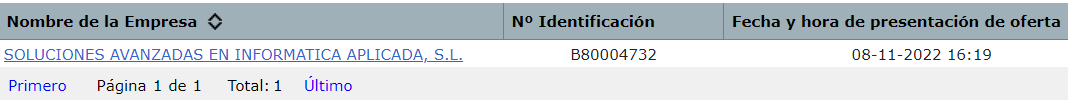 EXPEDIENTE 79/2022: “SUMINISTRO DE MATERIAL HIGIENICO PARA EL EXCMO. AYUNTAMIENTO DE HUELVA”.EXPEDIENTE 93/2022: “SERVICIO DE MANTENIMIENTO DE LAS APLICACIONES “SICALWIN, AYTOSFACTURA, ACCEDE, FIRMADOC BPM, FIRMADOC MOBILE, PORTALCIUDADANO Y WINGT Y SUS RESPECTIVOS SERVICIOS WEB.” », CON LAS QUE SE GESTIONA LA INFORMACIÓN MUNICIPAL RELATIVA A CONTABILIDAD (SICALWIN), CONEXIÓN CON LA PLATAFORMA ESTATAL FACE (AYTOSFACTURA), REGISTRO GENERAL (ACCEDE), REGISTROS DEPARTAMENTALES (ACCEDE), PADRÓN DE HABITANTES (ACCEDE), CONEXIÓN CON SISTEMAS EXTERNOS (ACCEDE), BANDEJA DE FIRMAS, GESTOR DE EXPEDIENTES Y MOTOR DE TRAMITACIÓN ELECTRÓNICA (FIRMADOC BPM Y MOBILE), VENTANILLA ELECTRÓNICA PARA EL CIUDADANO (PORTALCIUDADANO), Y GESTIÓN DE RENTAS Y RECAUDACIÓN (WINGT).”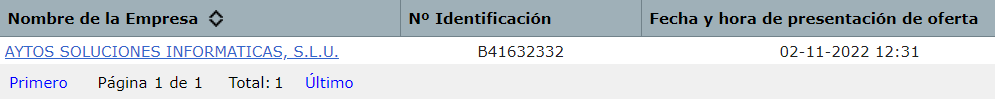 SERVICIO PARA LLEVAR A CABO LA MIGRACIÓN DEL SISTEMA SECIGEST 5, IMPLANTADO Y EN FUNCIONAMIENTO DESDE EL AÑO 2015 Y QUE ACTUALMENTE USA EL SERVICIO DE EXTINCIÓN DE INCENDIOS Y SALVAMENTO (SEIS) COMO SOPORTE INFORMÁTICO PARA LA GESTIÓN INTEGRAL DE SERVICIO, HACIA UNA NUEVA PLATAFORMA WEB DENOMINADA SECIGEST 7 N1, (Expte 94/2022), EXPEDIENTE 52/2022: “SUMINISTRO, E INSTALACIÓN DEL EQUIPAMIENTO TIC, PARA LAS AULAS EN LOS CENTROS SOCIALES DEL ÁREA EDUSI, DEL EXCMO. AYTO. DE HUELVA, DENTRO DE LAS ACTUACIONES EN EL MARCO DEL OBJETIVO TEMÁTICO 2 PARA LA MEJORA DEL ACCESO, USO Y CALIDAD DE LAS TIC, DE A ESTRATEGIA DE DESARROLLO URBANO SOSTENIBLE DE LA CIUDAD DE HUELVA: RE-GENERACIÓN DE SU PULMÓN VERDE Y SOCIAL (EDUSI HUELVA PVPS)”.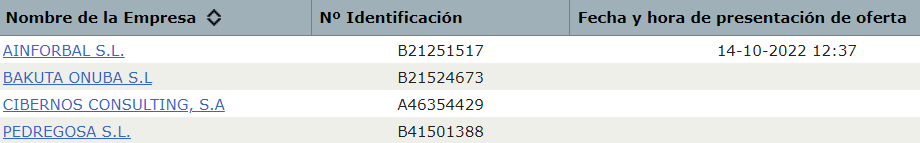 FLUJOELECTRICO S.L.                                                  B90109265              21-10-2022 12:27              21-10-2022 12:27OCO NEGRO S.L.                                                   B90011511               21-10-2022 12:37               21-10-2022 12:37Nombre de la Empresa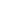 Nombre de la Empresa         Nº  Identificación              Nº  Identificación              Nº  Identificación            Fecha y hora de presentación        Fecha y hora de presentación        Fecha y hora de presentación        Fecha y hora de presentación EL CORTE INGLES, S.A.EL CORTE INGLES, S.A.A28017895A28017895A2801789515-11-2022 12:34MAS QUE UN CARAMELO C&CH S.L.MAS QUE UN CARAMELO C&CH S.L.B79382909B79382909B7938290907-11-2022 12:51Nombre de la EmpresaNº Identificación     Nº Identificación     Lote          Fecha y hora de presentación ANTONIO DE MIGUEL GOMEZ30446520V30446520V3                        09-09-2022 13:53INTEMO SCJ91308700J913087003                        09-09-2022 11:28PEDREGOSA S.L.B41501388B415013883                        09-09-2022 14:59TECNIDIB HUELVA S.L.     B213434701,2,3                       07-09-2022 18:261,2,3                       07-09-2022 18:26ARIDOS LA MATILLA SLUARIDOS LA MATILLA SLUB2122861416-08-2022 12:03Klipervip S.L.Klipervip S.L.B2140864612-08-2022 13:34LAPPSET ESPAÑA V.R.,S.L.B6096155405-08-2022 12:27ARIDOS LA MATILLA SLUARIDOS LA MATILLA SLUB2122861423-08-2022 08:4323-08-2022 08:43ATFORTIS, S.L.ATFORTIS, S.L.B2134198723-08-2022 13:1223-08-2022 13:12COPEINSUR, S.L.COPEINSUR, S.L.B2144200923-08-2022 15:0223-08-2022 15:02NECAREZ DE OBRAS SL NECAREZ DE OBRAS SL B2158252323-08-2022 14:2423-08-2022 14:24ARIDOS LA MATILLA SLUARIDOS LA MATILLA SLUB2122861416-08-2022 12:03Klipervip S.L.Klipervip S.L.B2140864612-08-2022 13:34LAPPSET ESPAÑA V.R.,S.L.B6096155405-08-2022 12:27Nombre de la EmpresaNº Identificación   Fecha y hora de presentación de ofertaCONSULTING INFORMATICA Y 
FORMACION GRUPO NOROESTE, S.L.B8165533417-10-2022 17:32